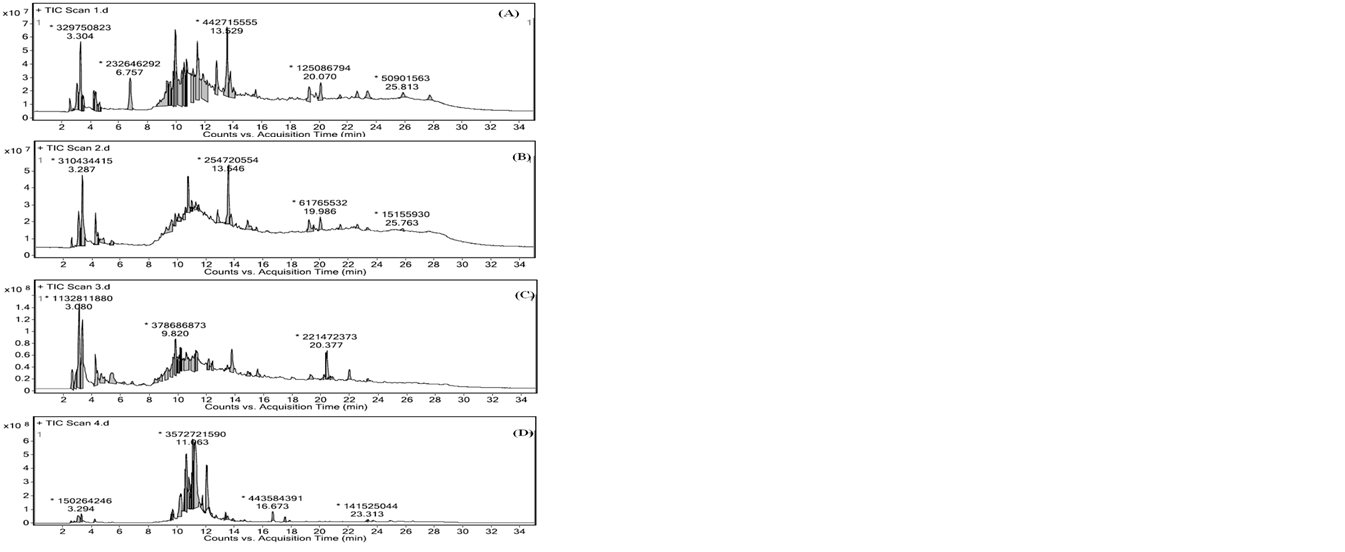 Supplementary Figure 1: LC-MS chromatogram showing retention time (RT) and abundance of various compounds present in P. hysterophorus (A) leaf-ET, (B) stem-AC, (D) root-BZ, and (D) flower-EA extracts. Abbreviations: ET-ethyl acetate, AC-acetone, EA-ethyl acetate and BZ-benzene.Supplementary Table 1: LC-MS data for P. hysterophorus extractsAnalysis conditions: Acquisition mode-MS; Ion polarity-positive; Species-[M+H]+; Fragmentor  voltage- 135 VExtractRetentiontime (min)Peak areaPrecursor Ion (m/z)Leaf (ET)3.304205056708146.1170Leaf (ET)6.757207013094116.0857Leaf (ET)9.911214429215462.2323Leaf (ET)11.4177688185249.1479Leaf (ET)12.799147526490347.0754Leaf (ET)13.529295654404282.1690Stem (AC)3.287203341658116.1066Stem (AC)4.21756991028130.0493Stem (AC)10.724108951156295.2846Stem (AC)13.546200940459280.1537Stem (AC)19.19050910583439.3550Stem (AC)19.98660836885316.2833Flower (EA)10.2331623445007868.5139Flower (EA)10.6311693963494576.3910Flower (EA)11.0631523269145414.3417Flower (EA)11.2291778503043868.5694Flower (EA)12.0262871727320722.4948Flower (EA)16.673504803442414.3435Root (BZ)3.080611208981236.1678Root (BZ)3.313364498973118.0862Root (BZ)4.209161486615146.117Root (BZ)5.404214195448158.1169Root (BZ)9.820170632150388.2529Root (BZ)13.737208767989439.3557Root (BZ)20.377314697522286.1432